Name: _______________________________________________	Date: _____________________Pythagorean Theorem & ConverseWarm-up: Is it a right triangle? Show your work. 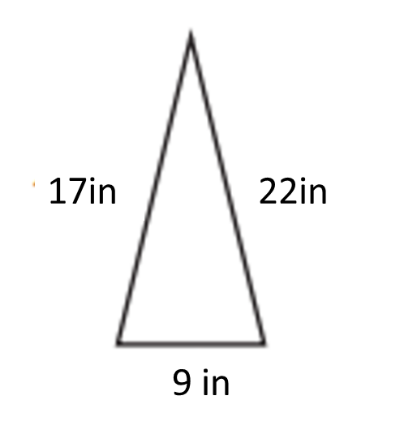 Is  tangent to Circle O? Explain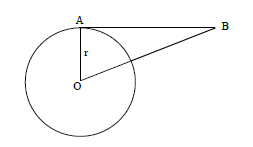 1. 								2.3. 								4. Point B is 29 feet from the center and 20 feet from Point A. Given that  is tangent to the circle, find the radius. 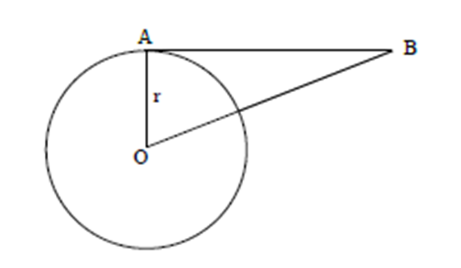 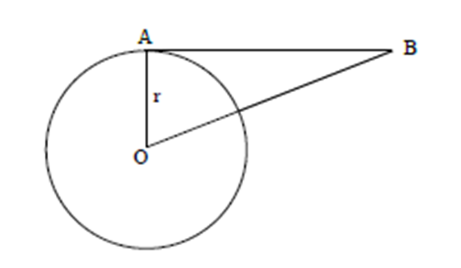 5. Point B is 25 feet from Point A and Point A is 32 feet from the center. Given that  is tangent to the circle, find the distance between Point B and the center.Exit Ticket: 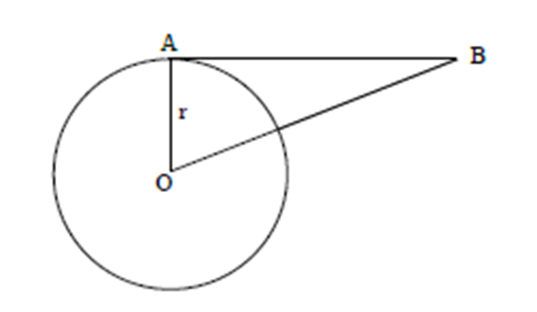 